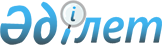 Об утверждении регламента государственной услуги "Выдача разрешений на обучение в форме экстерната в организациях основного среднего, общего среднего образования"
					
			Утративший силу
			
			
		
					Постановление акимата Тайыншинского района Северо-Казахстанской области от 11 февраля 2013 года N 51. Зарегистрировано Департаментом юстиции Северо-Казахстанской области 4 марта 2013 года N 2196. Утратило силу постановлением акимата Тайыншинского района Северо-Казахстанской области от 24 мая 2013 года N 233      Сноска. Утратило силу постановлением акимата Тайыншинского района Северо-Казахстанской области от 24.05.2013 N 233      В соответствии с пунктом 4 статьи 9-1 Закона Республики Казахстан от 27 ноября 2000 года «Об административных процедурах» акимат Тайыншинского района Северо-Казахстанской области ПОСТАНОВЛЯЕТ:



      1. Утвердить прилагаемый регламент «Выдача разрешений на обучение в форме экстерната в организациях основного среднего, общего среднего образования».



      2. Контроль за исполнением настоящего постановления возложить на заместителя акима Тайыншинского района Северо-Казахстанской области Алданазарову Ж.Е.



      3. Настоящее постановление вводится в действие по истечении десяти календарных дней после дня его первого официального опубликования.      Аким района                              И. Турков

      Утвержден

      постановлением акимата

      Тайыншинского района

      Северо-Казахстанской области

      от 11 февраля 2013 года № 51 Регламент

государственной услуги «Выдача разрешений на обучение в форме экстерната в организациях основного среднего, общего среднего образования» 

1. Основные понятия

      1. В настоящем регламенте государственной услуги «Выдача разрешений на обучение в форме экстерната в организациях основного среднего, общего среднего образования» (далее - Регламент) используются следующие понятия:

      1) организация образования - организация среднего образования Республики Казахстан, реализующая общеобразовательные учебные программы основного среднего, общего среднего образования, независимо от формы собственности и ведомственной подчиненности;

      2) СФЕ - структурно-функциональные единицы: ответственные лица уполномоченных органов, структурные подразделения государственных органов, государственные органы, информационные системы или их подсистемы;

      3) получатель государственной услуги – физическое лицо;

      4) уполномоченный орган – государственное учреждение «Отдел образования Тайыншинского района Северо-Казахстанской области»;

      5) экстернат – одна из форм обучения, при которой обучающийся без регулярного посещения занятий самостоятельно изучает учебные дисциплины соответствующей образовательной программы. 

2. Общие положения

      2. Настоящий Регламент разработан в соответствии с пунктом 4 статьи 9-1 Закона Республики Казахстан от 27 ноября 2000 года «Об административных процедурах».



      3. Государственная услуга оказывается государственным учреждением «Отдел образования Тайыншинского района Северо-Казахстанской области» (далее – уполномоченный орган) и организациями образования Тайыншинского района согласно приложениям 1, 2 к настоящему Регламенту.



      4. Форма оказываемой государственной услуги: неавтоматизированная.



      5. Государственная услуга оказывается бесплатно.



      6. Государственная услуга предоставляется в соответствии

с подпунктом 21-3) пункта 4 статьи 6 Закона Республики Казахстан от 27 июля 2007 года «Об образовании», стандарта государственной услуги «Выдача разрешений на обучение в форме экстерната в организациях основного среднего, общего среднего образования», утвержденного постановлением Правительства Республики Казахстан от 31 августа 2012 года № 1119 «Об утверждении стандартов государственных услуг, оказываемых Министерством образования и науки Республики Казахстан, местными исполнительными органами в сфере образования и науки».



      7. Результатом оказываемой государственной услуги является разрешение на обучение в форме экстерната либо мотивированный ответ об отказе в предоставлении услуги.



      8. Государственная услуга предоставляется - физическим лицам (далее - получатель государственной услуги). 

3. Требования к порядку оказания государственной услуги

      9. Полная информация о порядке оказания государственной услуги располагается на стендах, расположенных в организациях образования, а также на официальном сайте уполномоченного органа www.tainsha.kz и на сайте Министерства образования и науки Республики Казахстан – www.edu.gov.kz.



      10. Сроки оказания государственной услуги с момента сдачи получателем государственной услуги необходимых документов, определенных в пункте 13 настоящего Регламента, составляют пятнадцать рабочих дней.



      11. Государственная услуга осуществляется ежедневно с 9.00 до 18.30 часов, за исключением выходных и праздничных дней, с перерывом на обед с 13.00 до 14.30 часов.

      Предварительная запись и ускоренное оформление не предусмотрены.



      12. Государственная услуга осуществляется в здании организаций образования, которые определяются по указанию уполномоченного органа, куда получатель государственной услуги обратился для получения разрешения на обучение в форме экстерната.

      Помещение внутри здания, где предоставляется услуга, по размерам, расположению и конфигурации соответствует условиям для предоставления качественных услуг. Для приемлемости условий ожидания и подготовки необходимых документов помещения оборудованы креслами и стульями.



      13. Для получения государственной услуги к заявлению прилагаются:

      1) справка-заключение медико-социальной экспертизы (далее - МСЭ) о состоянии здоровья обучающегося;

      2) справка о временном проживании за рубежом родителей обучающегося или лиц, их заменяющих, документ, подтверждающий обучение за рубежом по линии обмена школьниками;

      3) копии табелей (нотариально заверенные) успеваемости за последний класс обучения обучающегося.



      14. При сдаче всех необходимых документов для получения государственной услуги получателю государственной услуги выдается опись с отметкой о дне получения с указанием:

      1) номера и даты приема запроса;

      2) вида запрашиваемой государственной услуги;

      3) количества и названий приложенных документов;

      4) даты (времени) и места выдачи документов;

      5) фамилии, имени, отчества работника, принявшего заявление на оформление документов;

      6) фамилии, имени, отчества получателя государственной услуги, его(ее) контактные данные.



      15. Способ доставки результата оказания услуги - посредством личного посещения получателя государственной услуги.



      16. Основанием для отказа в предоставлении государственной услуги является:

      1) в случае представления получателем государственной услуги неполного пакета документов, указанных в пункте 13 настоящего регламента;

      2) лица, не имеющие возможности обучаться в общеобразовательных организациях образования по состоянию здоровья;

      3) обучающиеся, временно проживающие за рубежом или выезжающие на постоянное место жительства, либо обучающиеся по линии международного обмена школьниками:

      4) лица, не завершившие своевременное обучение в организациях основного среднего и общего среднего образования.



      17. Этапы оказания государственной услуги с момента получения заявления от получателя государственной услуги и до момента выдачи результата государственной услуги:

      1) получатель государственной услуги подает заявление в произвольной форме на имя руководителя организации образования не позднее 1 декабря текущего учебного года и документы, предусмотренные пунктом 13 настоящего Регламента, в организацию образования, ответственное лицо организации образования регистрирует заявление в журнале и выдает получателю государственной услуги опись с отметкой о дне получения документов;

      2) педагогическим советом организации образования принимается решение о допуске экстерна к итоговой аттестации;

      3) руководителем организации образования подписывается приказ о допуске лица к аттестации в форме экстерната;

      4) ответственное лицо организации образования отправляет весь пакет документов в уполномоченный орган;

      5) специалист уполномоченного органа регистрирует поступившие документы, направляет для наложения резолюции руководителю уполномоченного органа;

      6) руководитель уполномоченного органа накладывает резолюцию и передает для исполнения ответственному специалисту уполномоченного органа;

      7) ответственный специалист уполномоченного органа осуществляет проверку полноты и достоверности поступивших документов данных и готовит разрешение на обучение в форме экстерната, либо мотивированный ответ об отказе в предоставлении услуги;

      8) руководитель уполномоченного органа подписывает разрешение на обучение в форме экстерната в организациях образования либо мотивированный ответ об отказе в предоставлении услуги;

      9) специалист уполномоченного органа направляет результат государственной услуги в организацию образования;

      10) ответственное лицо организации образования регистрирует результат оказания государственной услуги и выдает получателю государственной услуги разрешение на обучение в форме экстерната, либо мотивированный ответ об отказе в предоставлении услуги. 

4. Описание порядка действия (взаимодействия) в процессе

оказания государственной услуги

      18. В процессе оказания государственной услуги задействованы следующие СФЕ:

      1) ответственное лицо организации образования;

      2) руководитель организации образования;

      3) члены педагогического совета организации образования;

      4) специалист уполномоченного органа;

      5) руководитель уполномоченного органа;

      6) ответственный специалист уполномоченного органа.



      19. Текстовое табличное описание последовательности и взаимодействие административных действий (процедур) каждой СФЕ с указанием срока выполнения каждого административного действия (процедуры) приведено в приложении 3 к настоящему регламенту.



      20. Схема, отражающая взаимосвязь между логической последовательностью административных действий в процессе оказания государственной услуги и СФЕ, приведена в приложении 4 к настоящему регламенту. 

5. Ответственность должностных лиц, оказывающих государственную услугу

      21. Ответственными лицами за оказание государственной услуги являются все должностные лица, задействованные в оказании государственной услуги (далее – должностные лица), указанные в пункте 18 регламента.

      Должностные лица несут ответственность за качество и эффективность оказания государственной услуги, а также за принимаемые ими решения и действия (бездействия) в ходе оказания государственной услуги, за реализацию оказания государственной услуги в установленные сроки в порядке, предусмотренном законодательством Республики Казахстан.

Приложение 1

      к регламенту государственной услуги

      «Выдача разрешений на обучение в форме

      экстерната в организациях основного среднего

       общего среднего образования» Уполномоченный орган по оказанию государственной услуги

Приложение 2

      к регламенту государственной услуги

      «Выдача разрешений на обучение в форме

      экстерната в организациях основного среднего

       общего среднего образования» Организации образования по оказанию государственной услуги

Приложение 3

      к регламенту государственной услуги

      «Выдача разрешений на обучение в форме

      экстерната в организациях основного среднего

       общего среднего образования» 1. Описание последовательности и взаимодействия административных

действий (процедур) Таблица 2. Вариант использования (основной процесс) Таблица 3. Вариант использования (альтернативный процесс)

Приложение 4

      к регламенту государственной услуги

      «Выдача разрешений на обучение в форме

      экстерната в организациях основного среднего

       общего среднего образования» Схема, отражающая взаимосвязь между логической последовательностью административных действий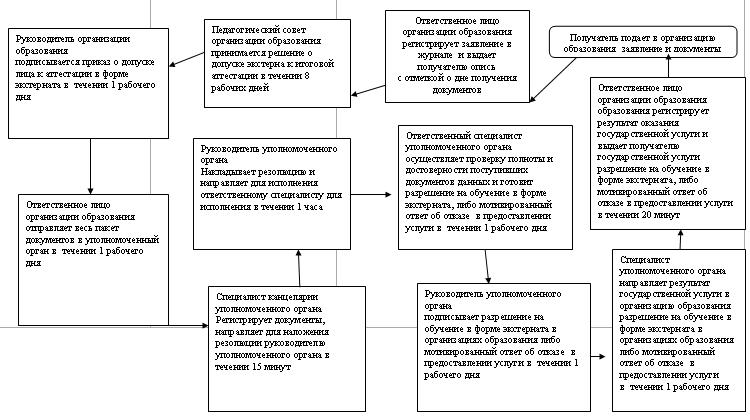 
					© 2012. РГП на ПХВ «Институт законодательства и правовой информации Республики Казахстан» Министерства юстиции Республики Казахстан
				Наименование

уполномоченного органаЮридический

адресГрафик работыКонтактный

телефонГосударственное учреждение «Отдел образования Тайыншинского района Северо-Казахстанской области»Северо-Казахстанская область Тайыншинский район, город Тайынша,

улица Конституции Казахстана, 206Ежедневно с 9.00 до 18.30 часов, 13.00-14.30 обеденный перерыв, выходной -

суббота и

воскресенье8(71536)2-16-94№Наименование

организации образованияЮридический

адресГрафик работыКонтакт-

ный

телефон1Коммунальное государственное учреждение «Донецкая средняя школа» акимата Тайыншинского района Северо-Казахстанской области Министерства образования и науки Республики КазахстанСеверо-Казахстанская область, Тайыншинский район, с. ДонецкоеЕжедневно с 9.00 до 18.00 часов, 13.00-14.00 обеденный перерыв, выходной -

суббота и

воскресенье8 (71536)742822Коммунальное государственное учреждение «Зеленогайская средняя школа» акимата Тайыншинского района Северо-Казахстанской области Министерства образования и науки Республики КазахстанСеверо-Казахстанская область, Тайыншинский район, с. Зеленый ГайЕжедневно с 9.00 до 18.00 часов, 13.00-14.00 обеденный перерыв, выходной -

суббота и

воскресенье8 (71536)774343Коммунальное государственное учреждение «Чкаловская средняя школа № 1» акимата Тайыншинского района Северо-Казахстанской области Министерства образования и науки Республики КазахстанСеверо-Казахстанская область, Тайыншинский район, с. ЧкаловоЕжедневно с 9.00 до 18.00 часов, 13.00-14.00 обеденный перерыв, выходной -

суббота и

воскресенье8 (71536)703614Коммунальное государственное учреждение «Чкаловская средняя школа № 2» акимата Тайыншинского района Северо-Казахстанской области Министерства образования и науки Республики КазахстанСеверо-Казахстанская область, Тайыншинский район, с. ЧкаловоЕжедневно с 9.00 до 18.00 часов, 13.00-14.00 обеденный перерыв, выходной -

суббота и

воскресенье8 (71536)704415Коммунальное государственное учреждение «Новогречановская средняя школа» акимата Тайыншинского района Северо-Казахстанской области Министерства образования и науки Республики КазахстанСеверо-Казахстанская область, Тайыншинский район, с. НовогречановкаЕжедневно с 9.00 до 18.00 часов, 13.00-14.00 обеденный перерыв, выходной -

суббота и

воскресенье8 (71536)762196Коммунальное государственное учреждение «Горьковская средняя школа» акимата Тайыншинского района Северо-Казахстанской области Министерства образования и науки Республики КазахстанСеверо-Казахстанская область, Тайыншинский район, с. ГорькоеЕжедневно с 9.00 до 18.00 часов, 13.00-14.00 обеденный перерыв, выходной -

суббота и

воскресенье8 (71536)443807Коммунальное государственное учреждение «Карагашская средняя школа» акимата Тайыншинского района Северо-Казахстанской области Министерства образования и науки Республики КазахстанСеверо-Казахстанская область, Тайыншинский район, с. КарагашЕжедневно с 9.00 до 18.00 часов, 13.00-14.00 обеденный перерыв, выходной -

суббота и

воскресенье8 (71536)767108Коммунальное государственное учреждение «Алаботинская средняя школа» акимата Тайыншинского района Северо-Казахстанской области Министерства образования и науки Республики КазахстанСеверо-Казахстанская область, Тайыншинский район, с. АккудукЕжедневно с 9.00 до 18.00 часов, 13.00-14.00 обеденный перерыв, выходной -

суббота и

воскресенье8 (71536)752469Коммунальное государственное учреждение «Средняя школа № 2 г.Тайынша» акимата Тайыншинского района Северо-Казахстанской области Министерства образования и науки Республики КазахстанСеверо-Казахстанская область, Тайыншинский район, г. Тайынша ул. К.Маркса, 75Ежедневно с 9.00 до 18.00 часов, 13.00-14.00 обеденный перерыв, выходной -

суббота и

воскресенье8 (71536)2443910Коммунальное государственное учреждение «Средняя школа № 3 г.Тайынша» акимата Тайыншинского района Северо-Казахстанской области Министерства образования и науки Республики КазахстанСеверо-Казахстанская область, Тайыншинский район, г. Тайынша ул. Советская, 63Ежедневно с 9.00 до 18.00 часов, 13.00-14.00 обеденный перерыв, выходной -

суббота и

воскресенье8 (71536)2128211Коммунальное государственное учреждение «Средняя школа № 5 г.Тайынша» акимата Тайыншинского района Северо-Казахстанской области Министерства образования и науки Республики КазахстанСеверо-Казахстанская область, Тайыншинский район, г. Тайынша ул. Астана, 165Ежедневно с 9.00 до 18.00 часов, 13.00-14.00 обеденный перерыв, выходной -

суббота и

воскресенье8 (71536)2176112Коммунальное государственное учреждение «Средняя школа № 4 г.Тайынша» акимата Тайыншинского района Северо-Казахстанской области Министерства образования и науки Республики КазахстанСеверо-Казахстанская область, Тайыншинский район, г. Тайынша ул. Коммунистическая, 55Ежедневно с 9.00 до 18.00 часов, 13.00-14.00 обеденный перерыв, выходной -

суббота и

воскресенье8 (71536)2197513Коммунальное государственное учреждение «Средняя школа № 1 г.Тайынша» акимата Тайыншинского района Северо-Казахстанской области Министерства образования и науки Республики КазахстанСеверо-Казахстанская область, Тайыншинский район, г. Тайынша ул. Конституции Казахстана, 201Ежедневно с 9.00 до 18.00 часов, 13.00-14.00 обеденный перерыв, выходной -

суббота и

воскресенье8 (71536)2248214Коммунальное государственное учреждение «Петровская средняя школа» акимата Тайыншинского района Северо-Казахстанской области Министерства образования и науки Республики КазахстанСеверо-Казахстанская область, Тайыншинский район, с. Петровка Ежедневно с 9.00 до 18.00 часов, 13.00-14.00 обеденный перерыв, выходной -

суббота и

воскресенье8 (71536)7015115Коммунальное государственное учреждение «Краснокиевская средняя школа» акимата Тайыншинского района Северо-Казахстанской области Министерства образования и науки Республики КазахстанСеверо-Казахстанская область, Тайыншинский район, с. Краснокиевка Ежедневно с 9.00 до 18.00 часов, 13.00-14.00 обеденный перерыв, выходной -

суббота и

воскресенье8 (71536)7238716Коммунальное государственное учреждение «Кировская средняя школа» акимата Тайыншинского района Северо-Казахстанской области Министерства образования и науки Республики КазахстанСеверо-Казахстанская область, Тайыншинский район, с. Кирово Ежедневно с 9.00 до 18.00 часов, 13.00-14.00 обеденный перерыв, выходной -

суббота и

воскресенье8 (71536)3223117Коммунальное государственное учреждение «Большеизюмовская средняя школа» акимата Тайыншинского района Северо-Казахстанской области Министерства образования и науки Республики КазахстанСеверо-Казахстанская область, Тайыншинский район, с. Большой Изюм Ежедневно с 9.00 до 18.00 часов, 13.00-14.00 обеденный перерыв, выходной -

суббота и

воскресенье8 (71536)3246718Коммунальное государственное учреждение «Леонидовская средняя школа» акимата Тайыншинского района Северо-Казахстанской области Министерства образования и науки Республики КазахстанСеверо-Казахстанская область, Тайыншинский район, с. Леонидовка Ежедневно с 9.00 до 18.00 часов, 13.00-14.00 обеденный перерыв, выходной -

суббота и

воскресенье8 (71536)5232519Коммунальное государственное учреждение «Севостопольская средняя школа» акимата Тайыншинского района Северо-Казахстанской области Министерства образования и науки Республики КазахстанСеверо-Казахстанская область, Тайыншинский район, с. Шункырколь Ежедневно с 9.00 до 18.00 часов, 13.00-14.00 обеденный перерыв, выходной -

суббота и

воскресенье8 (71536)4100120Коммунальное государственное учреждение «Краснополянская средняя школа» акимата Тайыншинского района Северо-Казахстанской области Министерства образования и науки Республики КазахстанСеверо-Казахстанская область, Тайыншинский район, с. Красная Поляна Ежедневно с 9.00 до 18.00 часов, 13.00-14.00 обеденный перерыв, выходной -

суббота и

воскресенье8 (71536)5424621Коммунальное государственное учреждение «Мироновская средняя школа» акимата Тайыншинского района Северо-Казахстанской области Министерства образования и науки Республики КазахстанСеверо-Казахстанская область, Тайыншинский район, с. Мироновка Ежедневно с 9.00 до 18.00 часов, 13.00-14.00 обеденный перерыв, выходной -

суббота и

воскресенье8 (71536)3754822Коммунальное государственное учреждение «Ильичевская средняя школа» акимата Тайыншинского района Северо-Казахстанской области Министерства образования и науки Республики КазахстанСеверо-Казахстанская область, Тайыншинский район, с. Ильич Ежедневно с 9.00 до 18.00 часов, 13.00-14.00 обеденный перерыв, выходной -

суббота и

воскресенье8 (71536)3718323Коммунальное государственное учреждение «Драгомировская средняя школа» акимата Тайыншинского района Северо-Казахстанской области Министерства образования и науки Республики КазахстанСеверо-Казахстанская область, Тайыншинский район, с. Драгомировка Ежедневно с 9.00 до 18.00 часов, 13.00-14.00 обеденный перерыв, выходной -

суббота и

воскресенье8 (71536)5543924Коммунальное государственное учреждение «Келлеровская средняя школа имени Героя Советского Союза И.М. Бережного» акимата Тайыншинского района Северо-Казахстанской области Министерства образования и науки Республики КазахстанСеверо-Казахстанская область, Тайыншинский район, с. Келлеровка Ежедневно с 9.00 до 18.00 часов, 13.00-14.00 обеденный перерыв, выходной -

суббота и

воскресенье8 (71536)5175525Коммунальное государственное учреждение «Вишневская средняя школа» акимата Тайыншинского района Северо-Казахстанской области Министерства образования и науки Республики КазахстанСеверо-Казахстанская область, Тайыншинский район, с. Вишневка Ежедневно с 9.00 до 18.00 часов, 13.00-14.00 обеденный перерыв, выходной -

суббота и

воскресенье8 (71536)7259226Коммунальное государственное учреждение «Амандыкская средняя школа» акимата Тайыншинского района Северо-Казахстанской области Министерства образования и науки Республики КазахстанСеверо-Казахстанская область, Тайыншинский район, с. Амандык Ежедневно с 9.00 до 18.00 часов, 13.00-14.00 обеденный перерыв, выходной -

суббота и

воскресенье8 (71536)4283827Коммунальное государственное учреждение «Ильичевская средняя школа» акимата Тайыншинского района Северо-Казахстанской области Министерства образования и науки Республики КазахстанСеверо-Казахстанская область, Тайыншинский район, с. Ильичевка Ежедневно с 9.00 до 18.00 часов, 13.00-14.00 обеденный перерыв, выходной -

суббота и

воскресенье8 (71536)4297928Коммунальное государственное учреждение «Летовочная средняя школа» акимата Тайыншинского района Северо-Казахстанской области Министерства образования и науки Республики КазахстанСеверо-Казахстанская область, Тайыншинский район, с. Летовочное Ежедневно с 9.00 до 18.00 часов, 13.00-14.00 обеденный перерыв, выходной -

суббота и

воскресенье8 (71536)5232529Коммунальное государственное учреждение «Подольская средняя школа» акимата Тайыншинского района Северо-Казахстанской области Министерства образования и науки Республики КазахстанСеверо-Казахстанская область, Тайыншинский район, с. Подольское Ежедневно с 9.00 до 18.00 часов, 13.00-14.00 обеденный перерыв, выходной -

суббота и

воскресенье8 (71536)7212130Коммунальное государственное учреждение «Чермошнянская средняя школа» акимата Тайыншинского района Северо-Казахстанской области Министерства образования и науки Республики КазахстанСеверо-Казахстанская область, Тайыншинский район, с. Чермошнянка Ежедневно с 9.00 до 18.00 часов, 13.00-14.00 обеденный перерыв, выходной -

суббота и

воскресенье8 (71536)3829131Коммунальное государственное учреждение «Яснополянская средняя школа» акимата Тайыншинского района Северо-Казахстанской области Министерства образования и науки Республики КазахстанСеверо-Казахстанская область, Тайыншинский район, с. Ясная Поляна Ежедневно с 9.00 до 18.00 часов, 13.00-14.00 обеденный перерыв, выходной -

суббота и

воскресенье8 (71536)7338432Коммунальное государственное учреждение «Озерная средняя школа» акимата Тайыншинского района Северо-Казахстанской области Министерства образования и науки Республики КазахстанСеверо-Казахстанская область, Тайыншинский район, с. Озерное Ежедневно с 9.00 до 18.00 часов, 13.00-14.00 обеденный перерыв, выходной -

суббота и

воскресенье8 (71536)5224833Коммунальное государственное учреждение «Тендыкская средняя школа» акимата Тайыншинского района Северо-Казахстанской области Министерства образования и науки Республики КазахстанСеверо-Казахстанская область, Тайыншинский район, с. Тендык Ежедневно с 9.00 до 18.00 часов, 13.00-14.00 обеденный перерыв, выходной -

суббота и

воскресенье8 (71536)4316634Коммунальное государственное учреждение «Макашевская средняя школа» акимата Тайыншинского района Северо-Казахстанской области Министерства образования и науки Республики КазахстанСеверо-Казахстанская область, Тайыншинский район, с. Макашевка Ежедневно с 9.00 до 18.00 часов, 13.00-14.00 обеденный перерыв, выходной -

суббота и

воскресенье8 (71536)5342435Коммунальное государственное учреждение «Тихоокеанская средняя школа» акимата Тайыншинского района Северо-Казахстанской области Министерства образования и науки Республики КазахстанСеверо-Казахстанская область, Тайыншинский район, с. Тихоокеанское Ежедневно с 9.00 до 18.00 часов, 13.00-14.00 обеденный перерыв, выходной -

суббота и

воскресенье8 (71536)7718436Коммунальное государственное учреждение «Котовская основная школа» акимата Тайыншинского района Северо-Казахстанской области Министерства образования и науки Республики КазахстанСеверо-Казахстанская область, Тайыншинский район, с. Котовское Ежедневно с 9.00 до 18.00 часов, 13.00-14.00 обеденный перерыв, выходной -

суббота и

воскресенье8 (71536)4304237Коммунальное государственное учреждение «Краснокаменская основная школа» акимата Тайыншинского района Северо-Казахстанской области Министерства образования и науки Республики КазахстанСеверо-Казахстанская область, Тайыншинский район, с. Краснокаменка Ежедневно с 9.00 до 18.00 часов, 13.00-14.00 обеденный перерыв, выходной -

суббота и

воскресенье8 (71536)5552138Коммунальное государственное учреждение «Любимовская основная школа» акимата Тайыншинского района Северо-Казахстанской области Министерства образования и науки Республики КазахстанСеверо-Казахстанская область, Тайыншинский район, с. Любимовка Ежедневно с 9.00 до 18.00 часов, 13.00-14.00 обеденный перерыв, выходной -

суббота и

воскресенье8 (71536)5128639Коммунальное государственное учреждение «Краснодольская основная школа» акимата Тайыншинского района Северо-Казахстанской области Министерства образования и науки Республики КазахстанСеверо-Казахстанская область, Тайыншинский район, с. Краснодольск Ежедневно с 9.00 до 18.00 часов, 13.00-14.00 обеденный перерыв, выходной -

суббота и

воскресенье8 (71536)5323340Коммунальное государственное учреждение «Подлесная основная школа» акимата Тайыншинского района Северо-Казахстанской области Министерства образования и науки Республики КазахстанСеверо-Казахстанская область, Тайыншинский район, с. Подлесное Ежедневно с 9.00 до 18.00 часов, 13.00-14.00 обеденный перерыв, выходной -

суббота и

воскресенье8 (71536)4451641Коммунальное государственное учреждение «Талапская основная школа» акимата Тайыншинского района Северо-Казахстанской области Министерства образования и науки Республики КазахстанСеверо-Казахстанская область, Тайыншинский район, с. Талап Ежедневно с 9.00 до 18.00 часов, 13.00-14.00 обеденный перерыв, выходной -

суббота и

воскресенье8 (71536)4175742Коммунальное государственное учреждение «Константиновская основная школа» акимата Тайыншинского района Северо-Казахстанской области Министерства образования и науки Республики КазахстанСеверо-Казахстанская область, Тайыншинский район, с. Константиновка Ежедневно с 9.00 до 18.00 часов, 13.00-14.00 обеденный перерыв, выходной -

суббота и

воскресенье8 (71536)4193543Коммунальное государственное учреждение «Кантемировская основная школа» акимата Тайыншинского района Северо-Казахстанской области Министерства образования и науки Республики КазахстанСеверо-Казахстанская область, Тайыншинский район, с. Кантемировец Ежедневно с 9.00 до 18.00 часов, 13.00-14.00 обеденный перерыв, выходной -

суббота и

воскресенье8 (71536)4323344Коммунальное государственное учреждение «Новоприреченская основная школа» акимата Тайыншинского района Северо-Казахстанской области Министерства образования и науки Республики КазахстанСеверо-Казахстанская область, Тайыншинский район, с. Новоприречное Ежедневно с 9.00 до 18.00 часов, 13.00-14.00 обеденный перерыв, выходной -

суббота и

воскресенье8 (71536)4313645Коммунальное государственное учреждение «Димитровская основная школа» акимата Тайыншинского района Северо-Казахстанской области Министерства образования и науки Республики КазахстанСеверо-Казахстанская область, Тайыншинский район, с. Димитровка Ежедневно с 9.00 до 18.00 часов, 13.00-14.00 обеденный перерыв, выходной -

суббота и

воскресенье8 (71536)5380246Коммунальное государственное учреждение «Обуховская основная школа» акимата Тайыншинского района Северо-Казахстанской области Министерства образования и науки Республики КазахстанСеверо-Казахстанская область, Тайыншинский район, с. Обуховка Ежедневно с 9.00 до 18.00 часов, 13.00-14.00 обеденный перерыв, выходной -

суббота и

воскресенье8 (71536)5517447Коммунальное государственное учреждение «Новодворовская основная школа» акимата Тайыншинского района Северо-Казахстанской области Министерства образования и науки Республики КазахстанСеверо-Казахстанская область, Тайыншинский район, с. Новодворовка Ежедневно с 9.00 до 18.00 часов, 13.00-14.00 обеденный перерыв, выходной -

суббота и

воскресенье8 (71536)4104748Коммунальное государственное учреждение «Аймакская основная школа» акимата Тайыншинского района Северо-Казахстанской области Министерства образования и науки Республики КазахстанСеверо-Казахстанская область, Тайыншинский район, а. Аймак Ежедневно с 9.00 до 18.00 часов, 13.00-14.00 обеденный перерыв, выходной -

суббота и

воскресенье8 (71536)7367949Коммунальное государственное учреждение «Мадениетская основная школа» акимата Тайыншинского района Северо-Казахстанской области Министерства образования и науки Республики КазахстанСеверо-Казахстанская область, Тайыншинский район, с. МадениетЕжедневно с 9.00 до 18.00 часов, 13.00-14.00 обеденный перерыв, выходной -

суббота и

воскресенье8 (71536)4349650Коммунальное государственное учреждение «Рощинская основная школа» акимата Тайыншинского района Северо-Казахстанской области Министерства образования и науки Республики КазахстанСеверо-Казахстанская область, Тайыншинский район, с. Рощинское Ежедневно с 9.00 до 18.00 часов, 13.00-14.00 обеденный перерыв, выходной -

суббота и

воскресенье8 (71536)5363251Коммунальное государственное учреждение «Калиновская основная школа» акимата Тайыншинского района Северо-Казахстанской области Министерства образования и науки Республики КазахстанСеверо-Казахстанская область, Тайыншинский район, с. Калиновка Ежедневно с 9.00 до 18.00 часов, 13.00-14.00 обеденный перерыв, выходной -

суббота и

воскресенье8 (71536)7759352Коммунальное государственное учреждение «Белоярская основная школа» акимата Тайыншинского района Северо-Казахстанской области Министерства образования и науки Республики КазахстанСеверо-Казахстанская область, Тайыншинский район, с. Белоярка Ежедневно с 9.00 до 18.00 часов, 13.00-14.00 обеденный перерыв, выходной -

суббота и

воскресенье8 (71536)4251053Коммунальное государственное учреждение «Дашко-Николаевская основная школа» акимата Тайыншинского района Северо-Казахстанской области Министерства образования и науки Республики КазахстанСеверо-Казахстанская область, Тайыншинский район, с. Дашка-Николаевка Ежедневно с 9.00 до 18.00 часов, 13.00-14.00 обеденный перерыв, выходной -

суббота и

воскресенье8 (71536)7819254Коммунальное государственное учреждение «Агрономовская начальная школа» акимата Тайыншинского района Северо-Казахстанской области Министерства образования и науки Республики КазахстанСеверо-Казахстанская область, Тайыншинский район, с. Агроном Ежедневно с 9.00 до 18.00 часов, 13.00-14.00 обеденный перерыв, выходной -

суббота и

воскресенье8 (71536)3716755Коммунальное государственное учреждение «Жанадаурская начальная школа» акимата Тайыншинского района Северо-Казахстанской области Министерства образования и науки Республики КазахстанСеверо-Казахстанская область, Тайыншинский район, с. Жанадаур Ежедневно с 9.00 до 18.00 часов, 13.00-14.00 обеденный перерыв, выходной -

суббота и

воскресенье8 (71536)4278856Коммунальное государственное учреждение «Золоторунная начальная школа» акимата Тайыншинского района Северо-Казахстанской области Министерства образования и науки Республики КазахстанСеверо-Казахстанская область, Тайыншинский район, с. Золоторунное Ежедневно с 9.00 до 18.00 часов, 13.00-14.00 обеденный перерыв, выходной -

суббота и

воскресенье8 (71536)4278657Коммунальное государственное учреждение «Зареченская начальная школа» акимата Тайыншинского района Северо-Казахстанской области Министерства образования и науки Республики КазахстанСеверо-Казахстанская область, Тайыншинский район, с. Заречное Ежедневно с 9.00 до 18.00 часов, 13.00-14.00 обеденный перерыв, выходной -

суббота и

воскресенье8 (71536)3358558Коммунальное государственное учреждение «Кременчугская начальная школа» акимата Тайыншинского района Северо-Казахстанской области Министерства образования и науки Республики КазахстанСеверо-Казахстанская область, Тайыншинский район, с. Кременчуг Ежедневно с 9.00 до 18.00 часов, 13.00-14.00 обеденный перерыв, выходной -

суббота и

воскресенье8 (71536)4236159Коммунальное государственное учреждение «Многоцветенская основная школа» акимата Тайыншинского района Северо-Казахстанской области Министерства образования и науки Республики КазахстанСеверо-Казахстанская область, Тайыншинский район, с. Многоцветное Ежедневно с 9.00 до 18.00 часов, 13.00-14.00 обеденный перерыв, выходной -

суббота и

воскресенье4221760Коммунальное государственное учреждение «Новоивановская начальная школа» акимата Тайыншинского района Северо-Казахстанской области Министерства образования и науки Республики КазахстанСеверо-Казахстанская область, Тайыншинский район, с. Новоивановка Ежедневно с 9.00 до 18.00 часов, 13.00-14.00 обеденный перерыв, выходной -

суббота и

воскресенье8 (71536)4146761Коммунальное государственное учреждение «Богатыровская начальная школа» акимата Тайыншинского района Северо-Казахстанской области Министерства образования и науки Республики КазахстанСеверо-Казахстанская область, Тайыншинский район, с. Богатыровка Ежедневно с 9.00 до 18.00 часов, 13.00-14.00 обеденный перерыв, выходной -

суббота и

воскресенье8 (71536)4246462Коммунальное государственное учреждение «Новоберезовская начальная школа» акимата Тайыншинского района Северо-Казахстанской области Министерства образования и науки Республики КазахстанСеверо-Казахстанская область, Тайыншинский район, с. Новоберезовка Ежедневно с 9.00 до 18.00 часов, 13.00-14.00 обеденный перерыв, выходной -

суббота и

воскресенье8 (71536)7054163Коммунальное государственное учреждение «Бахмутская начальная школа» акимата Тайыншинского района Северо-Казахстанской области Министерства образования и науки Республики КазахстанСеверо-Казахстанская область, Тайыншинский район, с. Бахмут Ежедневно с 9.00 до 18.00 часов, 13.00-14.00 обеденный перерыв, выходной -

суббота и

воскресенье8 (71536)3845464Коммунальное государственное учреждение «Черниговская начальная школа» акимата Тайыншинского района Северо-Казахстанской области Министерства образования и науки Республики КазахстанСеверо-Казахстанская область, Тайыншинский район, с. Черниговка Ежедневно с 9.00 до 18.00 часов, 13.00-14.00 обеденный перерыв, выходной-

суббота и

воскресенье8 (71536)4246165Коммунальное государственное учреждение «Озерная начальная школа» акимата Тайыншинского района Северо-Казахстанской области Министерства образования и науки Республики КазахстанСеверо-Казахстанская область, Тайыншинский район, с. Озерное Ежедневно с 9.00 до 18.00 часов, 13.00-14.00 обеденный перерыв, выходной -

суббота и

воскресенье8 (71536)4278566Коммунальное государственное учреждение «Ивангородская начальная школа» акимата Тайыншинского района Северо-Казахстанской области Министерства образования и науки Республики КазахстанСеверо-Казахстанская область, Тайыншинский район, с. Ивангород Ежедневно с 9.00 до 18.00 часов, 13.00-14.00 обеденный перерыв, выходной -

суббота и

воскресенье8 (71536)4341267Коммунальное государственное учреждение «Целинная начальная школа» акимата Тайыншинского района Северо-Казахстанской области Министерства образования и науки Республики КазахстанСеверо-Казахстанская область, Тайыншинский район, с. Целинное Ежедневно с 9.00 до 18.00 часов, 13.00-14.00 обеденный перерыв, выходной -

суббота и

воскресенье8 (71536)4278968Коммунальное государственное учреждение «Алаботинская начальная школа» акимата Тайыншинского района Северо-Казахстанской области Министерства образования и науки Республики КазахстанСеверо-Казахстанская область, Тайыншинский район, с. Алабота Ежедневно с 9.00 до 18.00 часов, 13.00-14.00 обеденный перерыв, выходной -

суббота и

воскресенье8 (71536)42790Действия основного процесса (хода, потока работ)Действия основного процесса (хода, потока работ)Действия основного процесса (хода, потока работ)Действия основного процесса (хода, потока работ)Действия основного процесса (хода, потока работ)1№ действия12345672Наимено-

вание

СФЕОтвет-

ствен-

ное

лицо

органи-

зации

образо-

ванияПедаго-

гичес-

кий

совет

органи-

зации

образо-

ванияРуково-

дитель

органи-

зации

образо-

ванияОтвет-

ствен-

ное

лицо

органи-

зации

образо-

ванияСпециа-

лист

уполно-

мочен-

ного

органаРуково-

дитель

уполно-

мочен-

ного

органаОтвет-

ствен-

ный

специ-

алист

упол-

номо-

ченно-

го

органа3Наимено-

вание

действия

(процес-

са, про-

цедуры,

опера-

ции) и

их

описаниеПрием

регист-

рация

заявле-

ния и

доку-

ментовприни-

мается

решение

о

допуске

экстер-

на к

итого-

вой

аттес-

тацииподписы-

вается

приказ о

допуске

лица к

аттеста-

ции в

форме

экстер-

натаотправ-

ляет

весь

пакет

доку-

ментов

в

уполно-

мочен-

ный органРегист-

рирует

доку-

менты,

направ-

ляет

для

наложе-

ния

резолю-

ции

руко-

водите-

лю

упол-

номо-

ченного

органаНакла-

дывает

резолю-

цию и

направ-

ляет

для

испол-

нения

ответ-

ствен-

ному

специ-

алисту

для

испол-

ненияосуще-

ствля-

ет

про-

верку

полно-

ты и

досто-

верно-

сти

посту-

пивших

доку-

ментов

данных

и го-

товит

разре-

шение

на

обуче-

ние в

форме

экс-

терна-

та,

либо

моти-

виро-

ванный

ответ

об

отказе

в

пре-

достав

лении

услуги4Форма

заверше-

нияВыдача

получа-

телю

госу-

дарст-

венной

услуги

описи с

отмет-

кой о

дне

получе-

ния

доку-

ментоврешение

о

допуске

экстер-

на к

итого-

вой

аттес-

тацииприказ о

допуске

лица к

аттеста-

ции в

форме

экстер-

натаПосту-

пившие

доку-

менты и

решение

о

допуске

экстер-

на к

итого-

вой

аттес-

тацииПосту-

пившие

доку-

менты и

решение

о

допуске

экстер-

на к

итого-

вой

аттес-

тацииПосту-

пившие

доку-

менты и

решение

о

допуске

экстер-

на к

итого-

вой

аттес-

тацииразре-

шение

на

обуче-

ние в

форме

экс-

терна

та,

либо

моти-

виро-

ванный

ответ

об

отказе

в

предо-

став-

лении

услуги5Сроки

исполне-

нияВыдает

ся

сразу

при

сдаче

доку

ментов8 рабочих днейВ течение 1 рабочего дняВ течение 1 рабочего дняВ течение 15 минутВ течение 1 часаВ течение 1 рабочего дня6Номер следующего действия2345678Действия основного процесса (хода, потока работ)Действия основного процесса (хода, потока работ)Действия основного процесса (хода, потока работ)Действия основного процесса (хода, потока работ)Действия основного процесса (хода, потока работ)1№ действия 89102Наименование СФЕРуководитель уполномоченного органаСпециалист уполномоченного органаОтветственное лицо организации образования3Наименование действия (процесса, процедуры, операции) и их описаниеподписывает разрешение на обучение в форме экстерната в организациях образования либо мотивированный ответ об отказе в предоставлении услугинаправляет результат государственной услуги в организацию образованияобразования регистрирует результат оказания государственной услуги и выдает получателю государственной услуги разрешение на обучение в форме экстерната, либо мотивированный ответ об отказе в предоставлении услуги4Форма завершенияразрешение на обучение в форме экстерната в организациях образования либо мотивированный ответ об отказе в предоставлении услуги разрешение на обучение в форме экстерната в организациях образования либо мотивированный ответ об отказе в предоставлении услуги разрешение на обучение в форме экстерната в организациях образования либо мотивированный ответ об отказе в предоставлении услуги5Сроки исполненияВ течении 1 рабочего дняВ течении 1 рабочего дняВ течении 20 минут6Номер следующего действия910Ответственное лицо канцелярии организации образованияПедаго-

гичес-

кий

совет

органи-

зации

образо-

ванияРуково-

дитель

органи-

зации

образо-

ванияСпециалист

уполномо-

ченного

органаРуководи-

тель

уполномо-

ченного

органаОтветственный специалист уполномоченного органа1 действие Прием регистрация заявления и документов и выдача получателю государственной услуги описи с отметкой о дне получение документов 2 дей-

ствие

прини-

мается

решение

о

допуске

экстер-

на к

итого-

вой

аттес-

тации3 дей-

ствие

подпи-

сывает-

ся

приказ

о

допуске

лица к

аттес-

тации в

форме

экстер-

натаДействие 5

Регистри-

рует

документы,

направляет

для

наложения

резолюции

руководи-

телю

уполномо-

ченного

органаДействие 6

Накладыва-

ет

резолюцию

и

направляет

для

исполнения

ответст-

венному

специалис-

ту для

исполненияДействие 7 осуществляет проверку полноты и достоверности поступивших документов данных и готовит разрешение на обучение в форме экстернатаДействие 4 отправляет весь пакет документов в уполномоченный органДействие 9

направляет

разреше-

ние в

организа-

цию обра-

зованияДействие 8

подписы-

вает раз-

решение на

обучение в

форме

экстерната

в орга-

низациях

образова-

нияДействие 10 регистрирует разрешение и выдает получателю государственной услуги Ответственное лицо канцелярии организации образованияПедаго-

гичес-

кий

совет

органи-

зации

образо-

вания Руково-

дитель

органи-

зации

образо-

ванияСпециалист

уполномо-

ченного

органаРуководи-

тель

уполномо-

ченного

органаОтветственный специалист уполномоченного органа1 действие Прием регистрация заявления и документов и выдача получателю государственной услуги описи с отметкой о дне получение документов 2 дей-

ствие

прини-

мается

решение

о

допуске

экстер-

на к

итого-

вой

аттес-

тации3 дей-

ствие

подпи-

сывает-

ся

приказ

о

допуске

лица к

аттес-

тации в

форме

экстер-

натаДействие 5

Регистри-

рует

документы,

направляет

для

наложения

резолюции

руководи-

телю

уполномо-

ченного

органаДействие 6

Накладыва-

ет

резолюцию

и

направляет

для

исполнения

ответст-

венному

специалис-

ту для

исполненияДействие 7

осуществляет

проверку

полноты и

достоверности

поступивших

документов

данных и

готовит

мотивирован-

ный ответ об

отказе в

предоставле-

нии услугиДействие 4 отправляет весь пакет документов в уполномоченный органДействие 9

направляет

мотивиро-

ванный

ответ об

отказе в

предостав-

лении

услуги в

организа-

цию обра-

зованияДействие 8

подписыва-

ет

мотивиро-

ванный

ответ об

отказе в

предостав-

лении

услугиДействие 10 регистрирует мотивированный ответ об отказе в предоставлении услуги и выдает получателю государственной услуги 